Faschingsgesellschaft Allotria			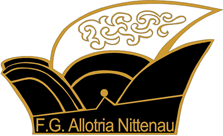 Nittenau e.V.						BeitrittserklärungIch erkläre hiermit meinen Betritt zur Faschingsgesellschaft Allotria Nittenau e.V.Männlich Weiblich Divers			Aktives Mitglied FördermitgliedName							VornameGeburtsdatum						Name ErziehungsberechtigterStrasse							PLZ, OrtTelefon/Handy						EmailOrt, Datum		Unterschrift	Unter 18 Jahren Unterschrift eines ErziehungsberechtigenEinzugsermächtigung/SEPA-Lastschrift-Mandat (SEPA-Kombi-Lastschrift-Mandat)Gläubiger Identifikationsnummer DE65ZZZ00001464954Als Mandatsreferenz verwenden wir Ihre Mitgliedsnummer.Hiermit ermächtige ich die Faschingsgesellschaft Allotria Nittenau e.V. den Mitgliedsbeitrag jährlich zum 11.November von folgendem Konto einzubeziehen. Mit meiner Unterschrift erkenne ich die Satzung sowie die jeweils gültigen Beitragssätze ausdrücklich an (Satzung kann jederzeit beim Vorstand eingesehen werden).Jahresbeitrag  11,11€ Erwachsene		  5,00€ Kinder bis 16 JahrenName der Bank						IBANBIC							Name des KontoinhabersOrt, Datum		Unterschrift1 Stammdatenblatt2 Datenschutzerklärung3 Merkblatt Datenschutz 